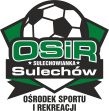 OSIR ”SULECHOWIANKA” W SULECHOWIE66 – 100 SULECHÓW, ul. Licealna 10b
www.osir.sulechow.pl, e-mail: sport@osirsulechow.plOSIR ”SULECHOWIANKA” W SULECHOWIE66 – 100 SULECHÓW, ul. Licealna 10b
www.osir.sulechow.pl, e-mail: sport@osirsulechow.plOSIR ”SULECHOWIANKA” W SULECHOWIE66 – 100 SULECHÓW, ul. Licealna 10b
www.osir.sulechow.pl, e-mail: sport@osirsulechow.plOSIR ”SULECHOWIANKA” W SULECHOWIE66 – 100 SULECHÓW, ul. Licealna 10b
www.osir.sulechow.pl, e-mail: sport@osirsulechow.plOSIR ”SULECHOWIANKA” W SULECHOWIE66 – 100 SULECHÓW, ul. Licealna 10b
www.osir.sulechow.pl, e-mail: sport@osirsulechow.plOSIR ”SULECHOWIANKA” W SULECHOWIE66 – 100 SULECHÓW, ul. Licealna 10b
www.osir.sulechow.pl, e-mail: sport@osirsulechow.plOSIR ”SULECHOWIANKA” W SULECHOWIE66 – 100 SULECHÓW, ul. Licealna 10b
www.osir.sulechow.pl, e-mail: sport@osirsulechow.plKARTA ZGŁOSZENIA DRUŻYNY KARTA ZGŁOSZENIA DRUŻYNY KARTA ZGŁOSZENIA DRUŻYNY KARTA ZGŁOSZENIA DRUŻYNY KARTA ZGŁOSZENIA DRUŻYNY KARTA ZGŁOSZENIA DRUŻYNY KARTA ZGŁOSZENIA DRUŻYNY KARTA ZGŁOSZENIA DRUŻYNY KARTA ZGŁOSZENIA DRUŻYNY Nazwa turniejuNazwa turniejuNazwa turniejuIII Turniej w Bule o Puchar Dyrektora OSiR „Sulechowianka” w SulechowieIII Turniej w Bule o Puchar Dyrektora OSiR „Sulechowianka” w SulechowieIII Turniej w Bule o Puchar Dyrektora OSiR „Sulechowianka” w SulechowieIII Turniej w Bule o Puchar Dyrektora OSiR „Sulechowianka” w SulechowieIII Turniej w Bule o Puchar Dyrektora OSiR „Sulechowianka” w SulechowieIII Turniej w Bule o Puchar Dyrektora OSiR „Sulechowianka” w SulechowieDataDataDataMiejsce zawodówMiejsce zawodówMiejsce zawodówNazwa zgłaszanej drużynyNazwa zgłaszanej drużynyNazwa zgłaszanej drużynyMiejscowośćMiejscowośćMiejscowośćSkład drużynySkład drużynySkład drużynySkład drużynySkład drużynySkład drużynySkład drużynySkład drużynySkład drużynyLp.           Imię i nazwisko zawodnika           Imię i nazwisko zawodnika           Imię i nazwisko zawodnikaStatus PODPISY ZAWODNIKÓW SKŁADAJĄCYCH OŚWIADCZENIE(Własnoręczny podpis zawodnika,  
a w przypadku, gdy zawodnik jest osobą niepełnoletnią, własnoręczny podpisprzedstawiciela ustawowego / opiekuna)PODPISY ZAWODNIKÓW SKŁADAJĄCYCH OŚWIADCZENIE(Własnoręczny podpis zawodnika,  
a w przypadku, gdy zawodnik jest osobą niepełnoletnią, własnoręczny podpisprzedstawiciela ustawowego / opiekuna)1Kapitan2Gracz I3GraczrezerwowyOŚWIADCZENIEdrużyny o zdolności do udziału w zawodach petanqueOŚWIADCZENIEdrużyny o zdolności do udziału w zawodach petanqueOŚWIADCZENIEdrużyny o zdolności do udziału w zawodach petanqueOŚWIADCZENIEdrużyny o zdolności do udziału w zawodach petanqueOŚWIADCZENIEdrużyny o zdolności do udziału w zawodach petanqueOŚWIADCZENIEdrużyny o zdolności do udziału w zawodach petanqueOŚWIADCZENIEdrużyny o zdolności do udziału w zawodach petanqueOŚWIADCZENIEdrużyny o zdolności do udziału w zawodach petanqueOŚWIADCZENIEdrużyny o zdolności do udziału w zawodach petanqueOświadczamy, że nasz stan zdrowia pozwala na uczestnictwo w tego typu imprezie sportowej. Zdajemy sobie sprawę, że aktywność ruchowa pociąga za sobą naturalne ryzyko zagrożenia wypadkami, kontuzjami, odniesienia obrażeń ciała i urazów fizycznych, a także szkód i strat o charakterze majątkowym. Jednocześnie oświadczamy, że zapoznaliśmy się z treścią Regulaminu zawodów petanque i jesteśmy świadomi jego postanowień.

PODPISY ZAWODNIKÓW:
……………………………….   …………………………………   …………………………………
Oświadczamy, że nasz stan zdrowia pozwala na uczestnictwo w tego typu imprezie sportowej. Zdajemy sobie sprawę, że aktywność ruchowa pociąga za sobą naturalne ryzyko zagrożenia wypadkami, kontuzjami, odniesienia obrażeń ciała i urazów fizycznych, a także szkód i strat o charakterze majątkowym. Jednocześnie oświadczamy, że zapoznaliśmy się z treścią Regulaminu zawodów petanque i jesteśmy świadomi jego postanowień.

PODPISY ZAWODNIKÓW:
……………………………….   …………………………………   …………………………………
Oświadczamy, że nasz stan zdrowia pozwala na uczestnictwo w tego typu imprezie sportowej. Zdajemy sobie sprawę, że aktywność ruchowa pociąga za sobą naturalne ryzyko zagrożenia wypadkami, kontuzjami, odniesienia obrażeń ciała i urazów fizycznych, a także szkód i strat o charakterze majątkowym. Jednocześnie oświadczamy, że zapoznaliśmy się z treścią Regulaminu zawodów petanque i jesteśmy świadomi jego postanowień.

PODPISY ZAWODNIKÓW:
……………………………….   …………………………………   …………………………………
Oświadczamy, że nasz stan zdrowia pozwala na uczestnictwo w tego typu imprezie sportowej. Zdajemy sobie sprawę, że aktywność ruchowa pociąga za sobą naturalne ryzyko zagrożenia wypadkami, kontuzjami, odniesienia obrażeń ciała i urazów fizycznych, a także szkód i strat o charakterze majątkowym. Jednocześnie oświadczamy, że zapoznaliśmy się z treścią Regulaminu zawodów petanque i jesteśmy świadomi jego postanowień.

PODPISY ZAWODNIKÓW:
……………………………….   …………………………………   …………………………………
Oświadczamy, że nasz stan zdrowia pozwala na uczestnictwo w tego typu imprezie sportowej. Zdajemy sobie sprawę, że aktywność ruchowa pociąga za sobą naturalne ryzyko zagrożenia wypadkami, kontuzjami, odniesienia obrażeń ciała i urazów fizycznych, a także szkód i strat o charakterze majątkowym. Jednocześnie oświadczamy, że zapoznaliśmy się z treścią Regulaminu zawodów petanque i jesteśmy świadomi jego postanowień.

PODPISY ZAWODNIKÓW:
……………………………….   …………………………………   …………………………………
Oświadczamy, że nasz stan zdrowia pozwala na uczestnictwo w tego typu imprezie sportowej. Zdajemy sobie sprawę, że aktywność ruchowa pociąga za sobą naturalne ryzyko zagrożenia wypadkami, kontuzjami, odniesienia obrażeń ciała i urazów fizycznych, a także szkód i strat o charakterze majątkowym. Jednocześnie oświadczamy, że zapoznaliśmy się z treścią Regulaminu zawodów petanque i jesteśmy świadomi jego postanowień.

PODPISY ZAWODNIKÓW:
……………………………….   …………………………………   …………………………………
Oświadczamy, że nasz stan zdrowia pozwala na uczestnictwo w tego typu imprezie sportowej. Zdajemy sobie sprawę, że aktywność ruchowa pociąga za sobą naturalne ryzyko zagrożenia wypadkami, kontuzjami, odniesienia obrażeń ciała i urazów fizycznych, a także szkód i strat o charakterze majątkowym. Jednocześnie oświadczamy, że zapoznaliśmy się z treścią Regulaminu zawodów petanque i jesteśmy świadomi jego postanowień.

PODPISY ZAWODNIKÓW:
……………………………….   …………………………………   …………………………………
Oświadczamy, że nasz stan zdrowia pozwala na uczestnictwo w tego typu imprezie sportowej. Zdajemy sobie sprawę, że aktywność ruchowa pociąga za sobą naturalne ryzyko zagrożenia wypadkami, kontuzjami, odniesienia obrażeń ciała i urazów fizycznych, a także szkód i strat o charakterze majątkowym. Jednocześnie oświadczamy, że zapoznaliśmy się z treścią Regulaminu zawodów petanque i jesteśmy świadomi jego postanowień.

PODPISY ZAWODNIKÓW:
……………………………….   …………………………………   …………………………………
Oświadczamy, że nasz stan zdrowia pozwala na uczestnictwo w tego typu imprezie sportowej. Zdajemy sobie sprawę, że aktywność ruchowa pociąga za sobą naturalne ryzyko zagrożenia wypadkami, kontuzjami, odniesienia obrażeń ciała i urazów fizycznych, a także szkód i strat o charakterze majątkowym. Jednocześnie oświadczamy, że zapoznaliśmy się z treścią Regulaminu zawodów petanque i jesteśmy świadomi jego postanowień.

PODPISY ZAWODNIKÓW:
……………………………….   …………………………………   …………………………………
UWAGI (dane kontaktowe):UWAGI (dane kontaktowe):UWAGI (dane kontaktowe):UWAGI (dane kontaktowe):UWAGI (dane kontaktowe):UWAGI (dane kontaktowe):UWAGI (dane kontaktowe):UWAGI (dane kontaktowe):UWAGI (dane kontaktowe):Potwierdzenie przyjęcia zgłoszenia drużynyprzez organizatora (kierownika zawodów)Potwierdzenie przyjęcia zgłoszenia drużynyprzez organizatora (kierownika zawodów)Potwierdzenie przyjęcia zgłoszenia drużynyprzez organizatora (kierownika zawodów)Potwierdzenie przyjęcia zgłoszenia drużynyprzez organizatora (kierownika zawodów)Potwierdzenie przyjęcia zgłoszenia drużynyprzez organizatora (kierownika zawodów)Uwagi:Uwagi:Uwagi:Podpis: